от  02.02.2021  № 01О проведении публичных слушаний                                                                                       по внесению изменений в Генеральный план                                                 Покровского сельского поселения                                                                                 Варненского муниципального района, Челябинской областиВ соответствии со статьей 28 Федерального Закона №131 «Об общих принципах организации местного самоуправления в Российской Федерации» от 06.10.2003г., статьями 31-33 Градостроительного кодекса Российской Федерации, Уставом Покровского сельского поселения Варненского муниципального района, Администрация Покровского сельского поселенияВарненского муниципального района Челябинской областиПОСТАНОВЛЯЕТ:1. Провести публичные слушания по проекту внесения изменений вГенеральныйплан Покровского сельского поселения, Варненского муниципального района, Челябинской области. 09 марта 2021г., в 14.00 по адресу: п.Новопокровка, ул. Советская, д. 89а (здание дома культуры).2. Создать рабочую группу по подготовке и проведению публичных слушаний в составе согласно приложению1.                                                                         3. Утвердить план мероприятий по подготовке и проведению публичных слушаний согласно приложению 2. 4. С проектомГенерального планаПокровского сельского поселения, Варненского муниципального района, Челябинской областиможно ознакомиться на официальном сайте Варненского муниципального района varna74.ru (деятельность-градостроительная деятельность)  или по адресу: с. Варна, ул. Советская, д. 135, каб. 2 (у заместителя начальника Управления строительства и ЖКХ по вопросам архитектуры и градостроительства), а так же в администрации сельского поселения по адресу: п. Новопокровка, ул. Советская, д. 69.   5. Установить, что предложения и замечания по проекту могут быть направлены по адресу:457200 ул. Советская, 135, каб. 2 (заместителю начальника Управления строительства и ЖКХ  по вопросам архитектуры и градостроительства), или по e-mail:stroivarna74@mail.ru.                                                                   6.  Настоящее постановление вступает в силу с момента подписания.7. Настоящее постановление подлежит официальному опубликованию в средствах массовой информации и на официальном сайте Покровского сельского поселения. Глава Покровского сельского поселения      С.М.Лебедев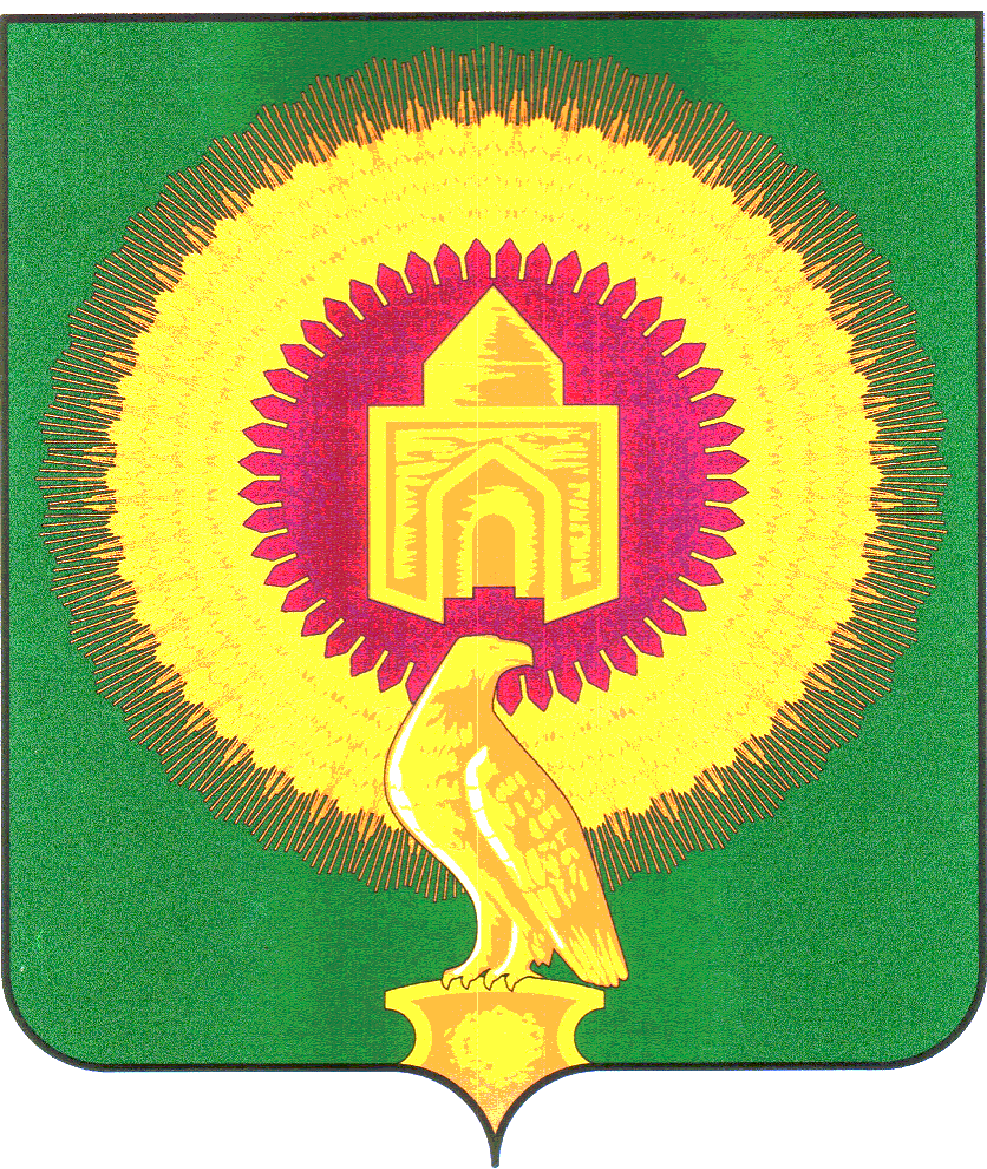 АДМИНИСТРАЦИЯПОКРОВСКОГО СЕЛЬСКОГО ПОСЕЛЕНИЯВАРНЕНСКОГО МУНИЦИПАЛЬНОГО РАЙОНАЧЕЛЯБИНСКОЙ ОБЛАСТИПОСТАНОВЛЕНИЕ